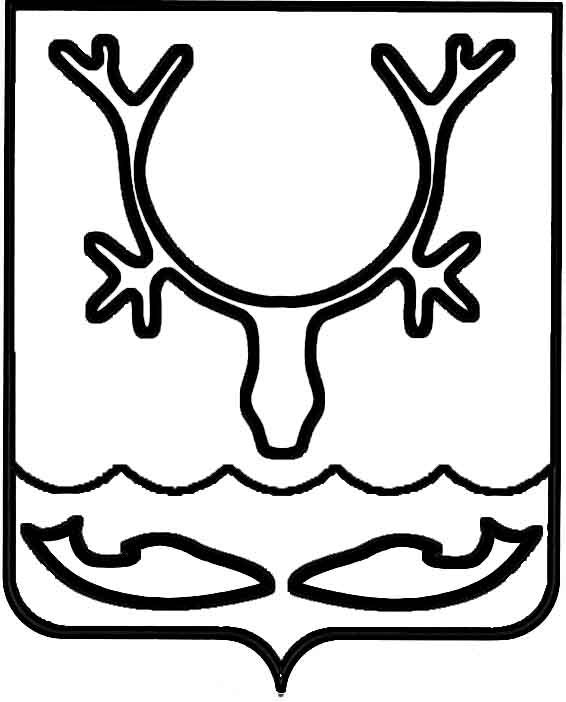 Администрация МО "Городской округ "Город Нарьян-Мар"ПОСТАНОВЛЕНИЕот “____” __________________ № ____________		г. Нарьян-МарО выделении специальных мест                          для размещения печатных предвыборных агитационных материалов на территории избирательного участка № 48 муниципального образования "Городской округ "Город 
Нарьян-Мар" Руководствуясь пунктом 7 статьи 54 Федерального закона от 12.06.2002               № 67-ФЗ "Об основных гарантиях избирательных прав и права на участие                       в референдуме граждан Российской Федерации", Администрация муниципального образования "Городской округ "Город Нарьян-Мар"П О С Т А Н О В Л Я Е Т:1.	Утвердить перечень специальных мест для размещения печатных предвыборных агитационных материалов на территории избирательного участка 
№ 48 муниципального образования "Городской округ "Город Нарьян-Мар" (Приложение).2.	Управлению строительства, ЖКХ и градостроительной деятельности Администрации муниципального образования "Городской округ "Город Нарьян-Мар" совместно с МБУ "Чистый город" осуществлять контроль за техническим состоянием мест, указанных в пункте 1 настоящего постановления.3.	Направить копию настоящего постановления в окружную избирательную комиссию Ненецкого автономного округа, избирательную комиссию муниципального образования "Городской округ "Город Нарьян-Мар", Управление строительства, ЖКХ и градостроительной деятельности Администрации муниципального образования "Городской округ "Город Нарьян-Мар", МБУ "Чистый город".4.	Настоящее постановление вступает в силу с момента его опубликования.ПриложениеУТВЕРЖДЕНОпостановлением Администрации МО "Городской округ "Город Нарьян-Мар"от 09.08.2017 № 954Перечень специальных мест для размещения печатных предвыборных агитационных материалов на территории избирательного участка № 48 муниципального образования "Городской округ "Город Нарьян-Мар"Информационный стенд у дома № 29Б по ул. Ленина.Информационный стенд у дома № 30 по ул. Выучейского.Информационный стенд у дома № 38 по ул. Ленина.Информационный стенд у дома № 13 по ул. Пырерка.Информационный стенд у дома № 26 по ул. Октябрьская.0908.2017954И.о. главы МО "Городской округ "Город Нарьян-Мар" Д.В. Анохин